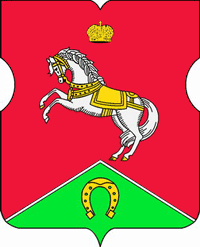 СОВЕТ ДЕПУТАТОВмуниципального округаКОНЬКОВОРЕШЕНИЕ                      24.09.2019		        11/2                 _________________№___________________В соответствии с частью 9 статьи 1 Закона города Москвы от 11 июля 2012 года № 39 «О наделении органов местного самоуправления муниципальных округов в городе Москве отдельными полномочиями города Москвы», постановлением Правительства Москвы от 4 мая 2011 года № 172-ПП «Об утверждении Порядка организации ярмарок и продажи товаров (выполнения работ, оказания услуг) на них на территории города Москвы», на основании обращения префектуры Юго-Западного административного округа города Москвы от 20.08.2019 № 12-08-2923/9 (вх. от 26.08.2019 № 02-13-180/19)Советом депутатов принято решение:1. Согласовать проект перечня ярмарок выходного дня на 2020 год на территории района Коньково (Приложение). 2. Направить настоящее решение в Департамент территориальных органов исполнительной власти города Москвы, префектуру Юго-Западного административного округа города Москвы, управу района Коньково города Москвы.3. Опубликовать настоящее решение в бюллетене «Московский муниципальный вестник», разместить на сайте органов местного самоуправления муниципального округа Коньково www.konkovo-moscow.ru.4. Контроль за исполнением настоящего решения возложить на исполняющего полномочия главы муниципального округа Коньково Малахова С.В.Исполняющий полномочия главы муниципального округа Коньково   		                              С.В.МалаховПриложение								к решению Совета Депутатов	муниципального округа Коньковоот   24.09.2019 № 11/2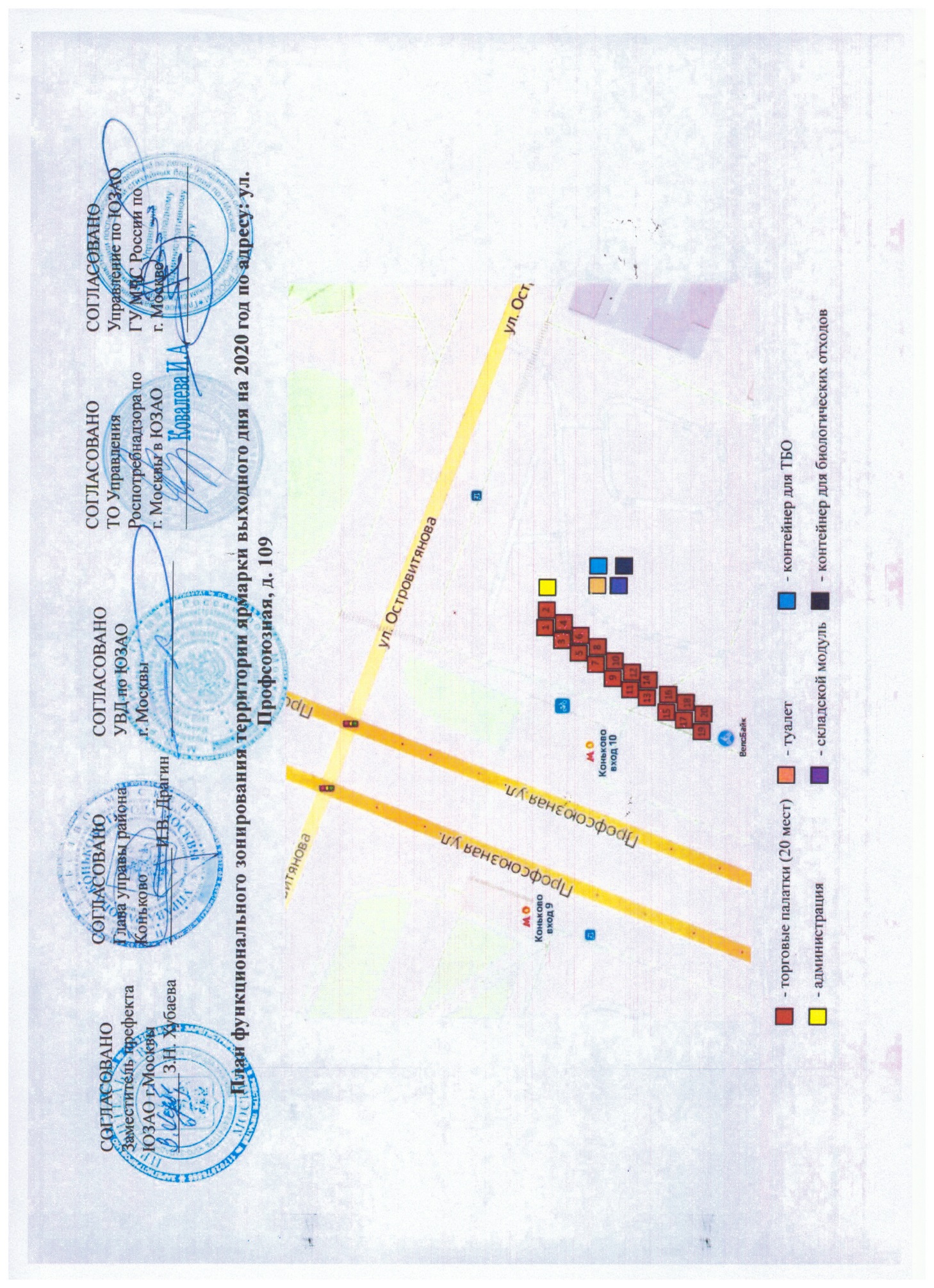 О согласовании проекта перечня ярмарок выходного дня на 2020 годна территории района Коньково